1.I 3. RAZVOJ KREATIVNOSTI (GLAZBENE ): Usvajanje jednostavnih plesnih korakaA.H., V.B., F.K. pokazati jednostavne plesne korakeBliži nam se vikend stoga je vrijeme za malo zabave. Poslušaj pjesmu te dobro nauči pokrete. Plesati ćemo i u školi. Uživaj https://www.youtube.com/watch?v=NANN7RHMkk4 4. I 5. RADNI ODGOJ: Izrezivanje predloška po zadanoj linijiV.B. samostalno i što točnije izrezati predložak po zadanoj linijiF.K. uz fizičku pomoć rezati po zadanoj linijiA.H. natrgati papir prema zadanoj uputiI danas ćemo vježbati rezanje sa škarama. Pogledaj radni listić iz priloga 1.) pa donesi škare i pokušaj što samostalnije izrezati prikazano voće. Kad izrežeš voće donesi lijepilo pa izrezane komade pravilno zalijepi u odgovarajući prostor. Pokušaj zadatak napraviti što samostalnije. Imenuj voće. Odgovori na pitanja: Je li jabuka zdrava? Je li banana zdrava? Je li naranča zdrava? Je li kruška zdrava? Je li lubenica zdrava? Je li breskva zdrava? Je li grožđe zdravo?Nakon zadatka nemoj zaboraviti pospremiti radni prostor.Prilog 1.)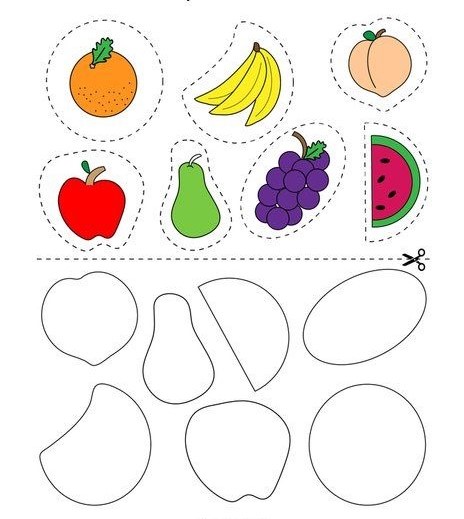 